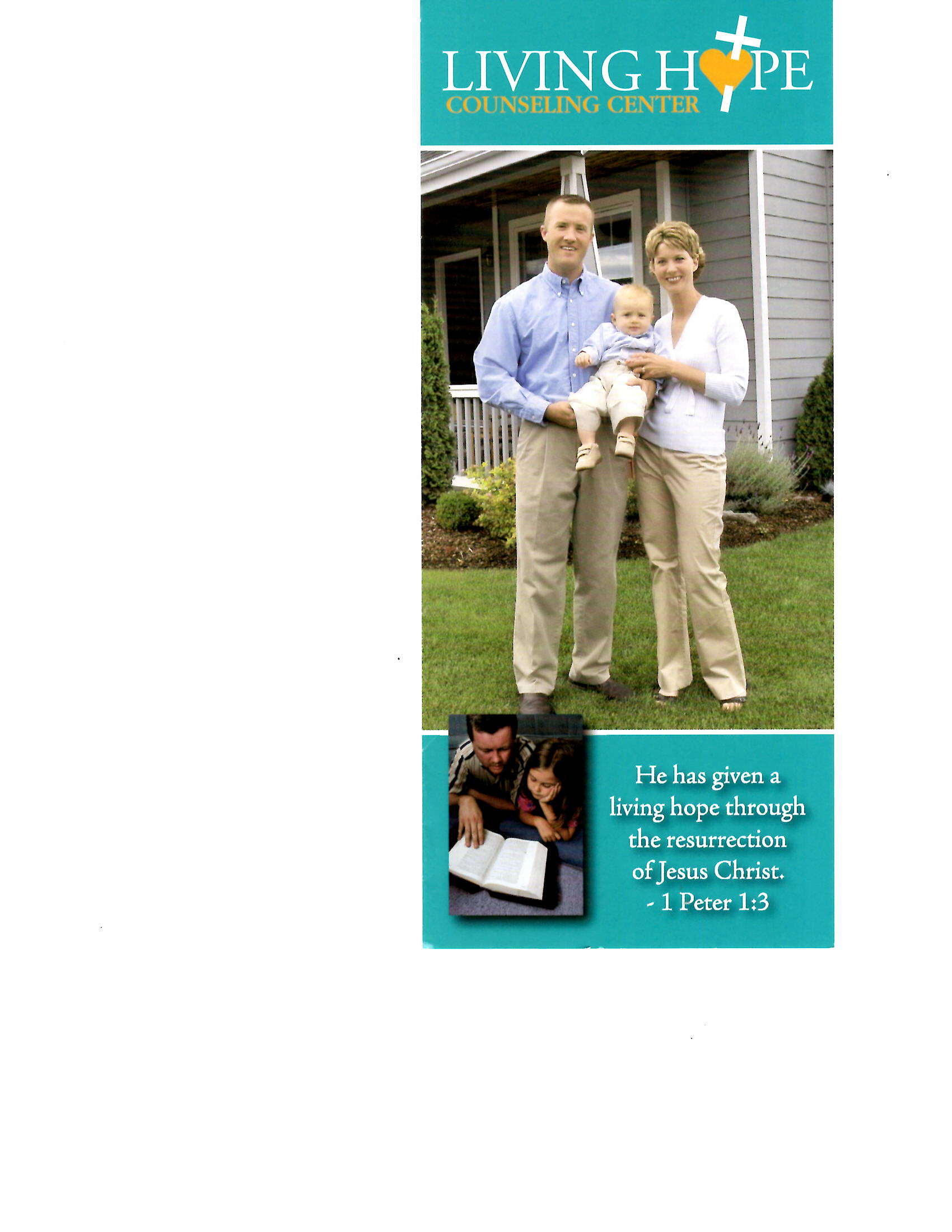 Living Hope Counseling Center                          Dr. Patricia (Patti) Steen914 West Meeting StreetLancaster, SC 29720803-283-8409Financial PolicyThe Living Hope Counseling Center is a ministry of the Moriah Baptist Association. The facilities are provided at no charge. However, there are expenses incurred for materials and supplies.Counseling is provided at a charge of $40.00 per session, payable per session. Sessions are typically 50 minutes in length. Counseling sessions that are scheduled after 4:00 PM will be charged an additional $5.00 to offset the expenses needed to provide additional reception staff. To encourage our counselees to honor our time as we do in turn, we request that 24 hours’ notice be given to cancel an appointment. Otherwise, a $25.00 fee will be charged. If a counselor must ever cancel an appointment, he/she will reschedule it at a time amenable to the counselee. Thank you for the opportunity to minister God’s Word in your life. 